Master-Thesis/ Bachelor-Thesis / Praxis Semester„Entwicklung und Implementierung eines innovativen Behältermanagements in der Automobilindustrie“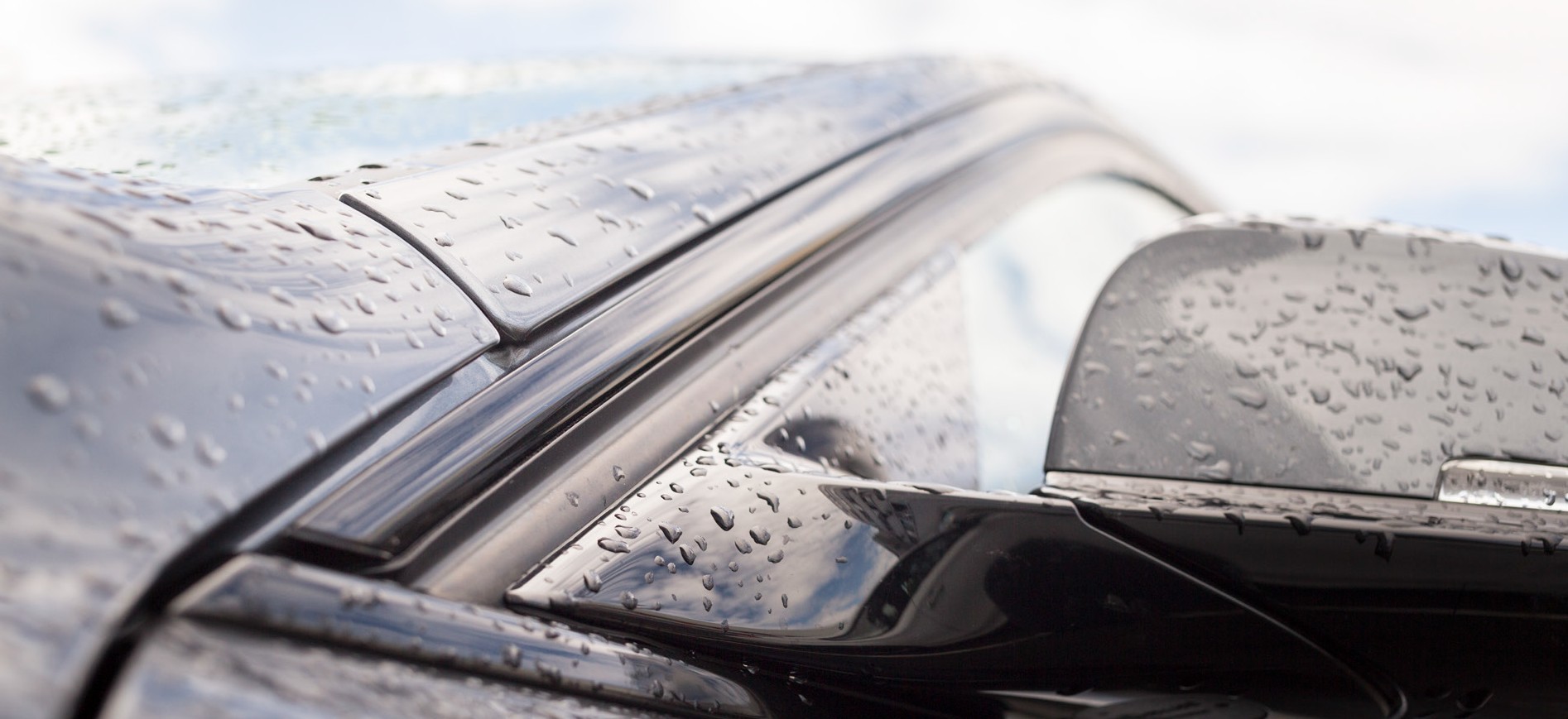 Ihre Qualifikationen:Studium des Fachbereiches Wirtschaftsingenieurwesen oder BWLSicherer Umgang mit MS Office,wünschenswert SAP-GrundkenntnisseTechnisches Verständnis und analytisches, gesamtheitliches DenkenTeamfähigkeit Interesse an der Logistik und hoch komplexen LieferkettenIhre Aufgaben:Visualisierung des Status Quo „Behältermanagement“ inklusive Schwachstellenanalyse Erstellen einer WertstromanalyseKonzeptionierung eines effizienten, Industrie-4.0-orientierten Systems im implementierten ERP-System SAP R3Zielsetzung: Zeitnahe Erfassung sämtlicher Behälterbewegungen (Warenein- und Ausgang)Automatisierter Abgleich der Behälterkonten je Kunde/KundenportaleTransparente Bestandsführung und Disposition mit dem Ziel der Sicherstellung der VerfügbarkeitLean Administration (effiziente Nutzung der Ressourcen im Office Bereich)Alle Arten von Verpackungsmaterial wie z.B.: Euro-Paletten, Gitterboxen, Special-Ladungsträger, sämtliche Mehrwegverpackung, unabhängig davon ob eigen oder fremdDas Thema und die Herausforderung reizt Sie? Dann senden Sie Ihre Bewerbungsunterlagen mit Angaben des möglichen Zeitraums per Email an:Dorothe Kreusch, ausbildung@saargummi.comCQLT SaarGummi Deutschland GmbH, Eisenbahnstraße 24, 66687 Wadern-BüschfeldFür weitere Fragen steht Ihnen Frau Kreusch gerne zur Verfügung, Tel: 06874/ 69-134.